Watershed boundary mappingYour students can map their watershed based off of topographic maps.  Depending on the size of your watershed you may want to map a sub-watershed. For information about your watershed you can go to EPA’s Surf my Watershed site (http://cfpub.epa.gov/surf/locate/index.cfm) You can then get a topographic map of your watershed either offline, or from USGS.  Make sure that students understand how topographic lines work.  Below is a photo with some features labeled. (source: http://www.bsatroop780.org/skills/Orienteering.html#contour) Have them identify geologic features within their own watersheds.  Then have them try to outline their watersheds, understanding that the water will flow based on topography.  Next, have them look at a google map and identify some potential pollution sources within their watershed and brainstorm mitigation strategies for them.  A good pre-activity might be crumpled paper watershed.  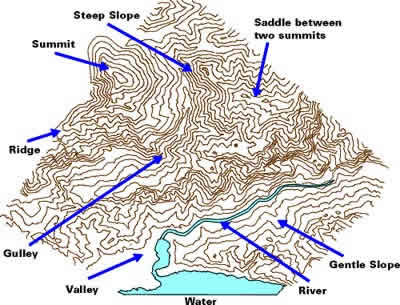 